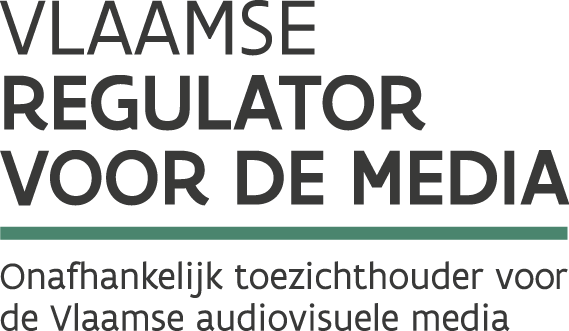 WERKINGSVERSLAG 2021Gelieve deze gegevens in te vullen!Identificatiegegevens: Naam:Adres maatschappelijke zetel://////////////////////////////////////////////////////////////////////////////////Aandeelhoudersstructuur op 31/12/2021://////////////////////////////////////////////////////////////////////////////////Het aantal abonnees op 31/12/2021://////////////////////////////////////////////////////////////////////////////////Het aantal abonnees  in het Nederlandse taalgebied op 31/12/2021://////////////////////////////////////////////////////////////////////////////////Doorgegeven omroepprogramma’s op 31/12/2021://////////////////////////////////////////////////////////////////////////////////Jaarrekening 2021, goedgekeurd door de algemene vergadering van aandeelhouders://////////////////////////////////////////////////////////////////////////////////	